Plant Dissection 3							Maggie VS  Biol F195 July 2019Common Name:  Yellow Rattle   Family: Rhinanthus minorHabitat: Interior spruce/birch forest edge   Leaves serrate parallel venation, opposite.  Inflorescence is connation.      Monoecious. Stamens exerted.  Carpel pods contain seeds in axile placentation. 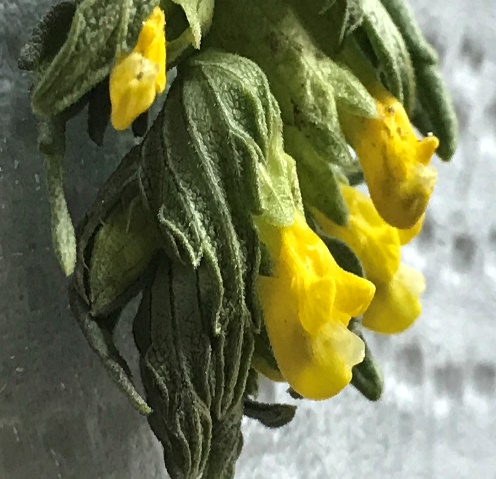 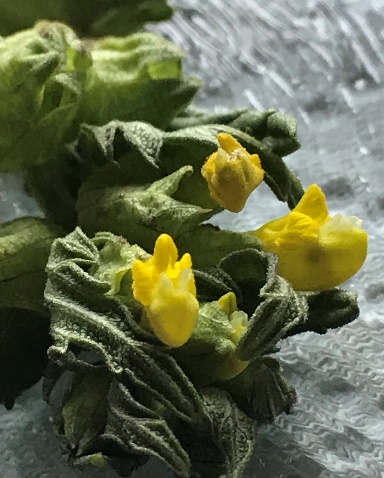 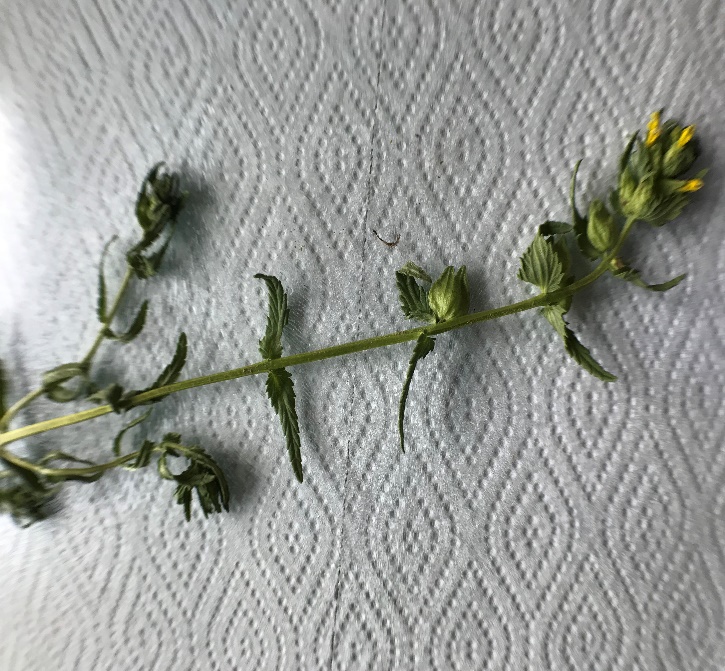 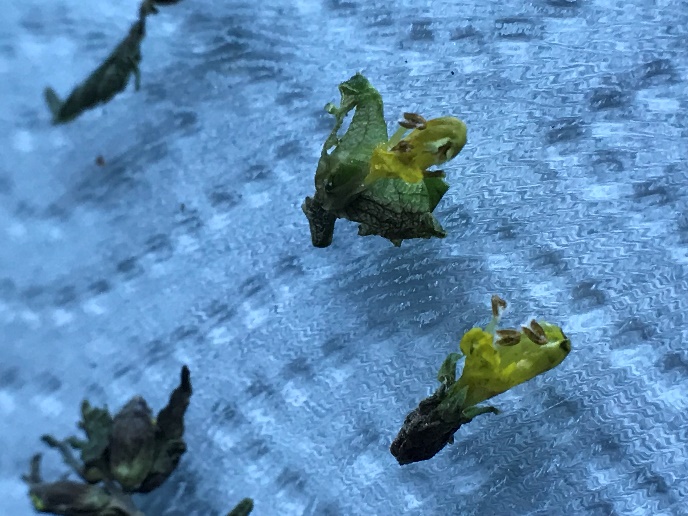 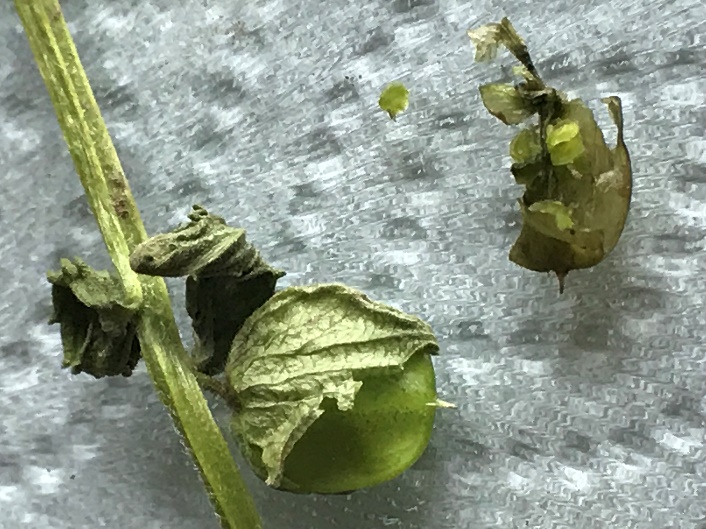 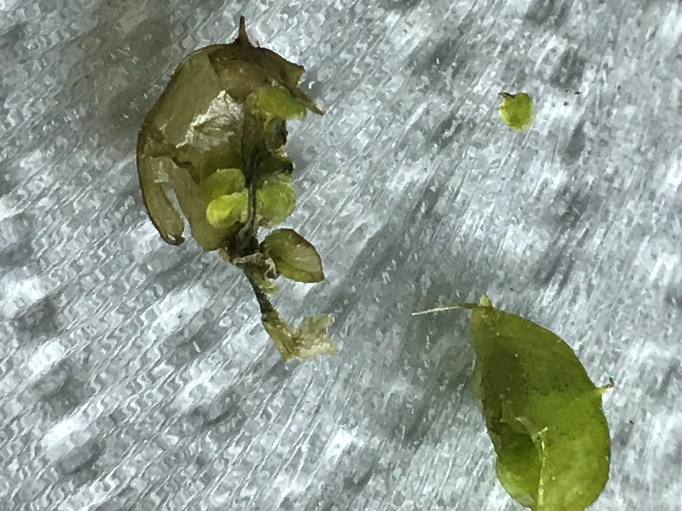 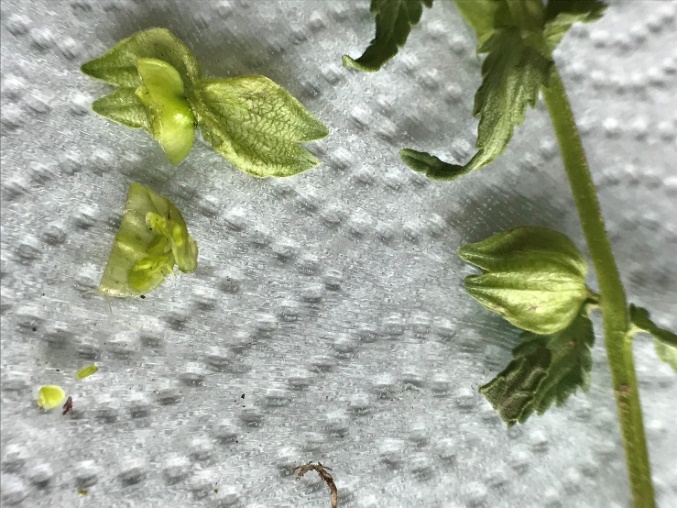 